Club Risk Assessment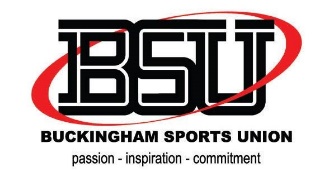 Name of Club: ..............................................................................................Task / Work Activity / Work Area Assessed;Task / Work Activity / Work Area Assessed;Task / Work Activity / Work Area Assessed;Date Of Assessment;1.  Persons Affected By The Activity2.  What Hazards Have Been Identified?How Can People Be Harmed?3.  Control Measures Already In Place3.  Control Measures Already In PlaceName:                                                                                                   Signature:Name:                                                                                                   Signature:Name:                                                                                                   Signature:Name:                                                                                                   Signature: